Publicado en 08025 Barcelona el 15/09/2014 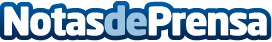 Comienzan los cursos de stop motion de La Academia de Animación.Barcelona es la nueva ciudad que albergará los exitosos cursos de stop motion de La Academia de Animación, que darán comienzo en octubre de 2014.Datos de contacto:La Academia de AnimaciónNota de prensa publicada en: https://www.notasdeprensa.es/comienzan-los-cursos-de-stop-motion-de-la Categorias: Cine Educación Cataluña Cursos http://www.notasdeprensa.es